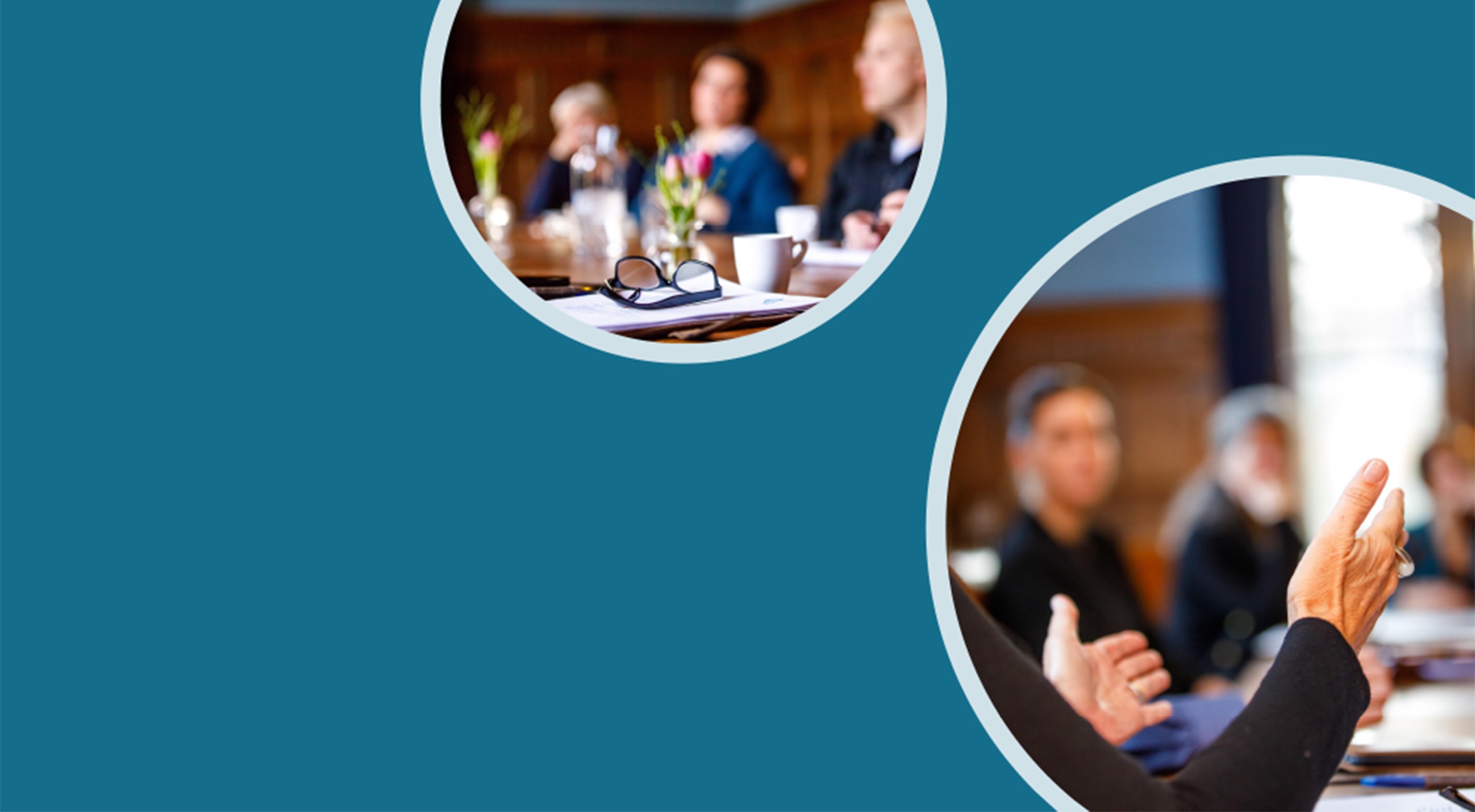 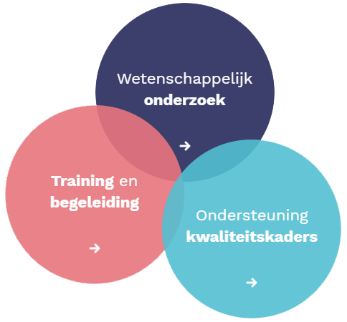 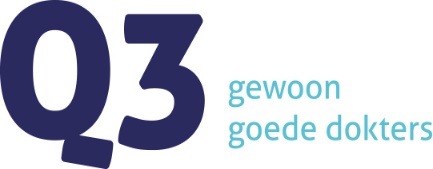 Programma ‘Inzet op Kwaliteiten’Opbouw en indeling13.00 – 13.45Naast welkom en verwachting, komt literatuur naar voren over het (elkaar) coachen op talenten en kwaliteiten (positieve psychologie), wat maakt teams succesvol, inclusief voorbeelden uit de topsport en professionele werkomgevingen 13.45 – 14.30 Programma deel 1In subgroepen van ong 5 personen voor elk persoon minimaal 1 kernkwaliteit benoemen en uitwerken in een kwadrant. Noteren op flip-overs. Presenteren voor de gehele groep14.30 – 14.45 Pauze14.45 – 15.30 Programma deel 2In subgroepen (of plenair als de groepsgrootte dit toelaat) vertalen van de kernkwaliteiten naar de bijdrage en meerwaarde voor de maatschap, nu en in de toekomst. 15.30 – 16.15Wrap-up. Evaluatie en actieplan. Wat neem je als persoon en als groep mee en wat ga je gezamenlijk doen. Positive Take Home message. 